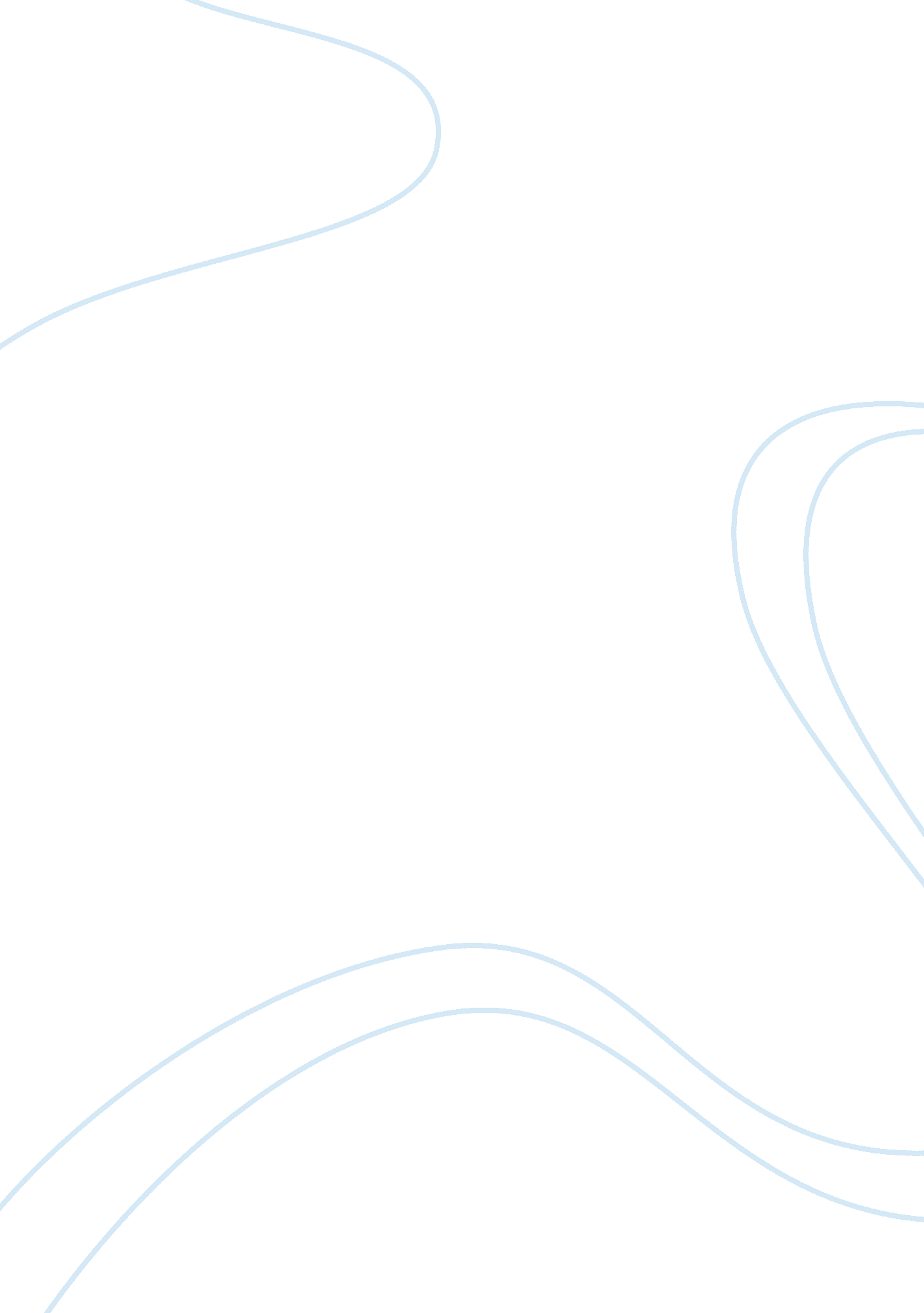 Analyse the characters of jack twist and ennis del mar essay sample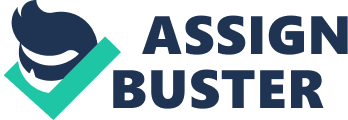 The relationship between Jack twist and Ennis del mar is a very confusing and hard for both of them. At the start of the film Ennis talks about something he seen as a boy. He talks of a gay couple who one day they were found beaten to death. Ennis says: “ My dad, he made sure me and my brother saw it. For all I know, he did it. ” This sets the attitude for the rest of the film that gay couples are wrong and are rejected from society. For Ennis to tell Jack this means he must trust jack a lot and possibly hinting at what could happen if they ever got together. The film starts of the two men not talking a lot just getting on with what they have to do and then goes to the two talking more and more each one agrees that there not gay but you know they are just in denial or confused. In one scene where Ennis is washing in the river Jack is in view at the front of the camera you know jack wants to look but doesn’t actually look probably because he is still confused or is unsure how jack feels. Ennis and Jack are two very different characters, but the bond between them grows and they become more than friends. In the scene where there in the tent they have sex and it shows you the next morning they don’t talk about it or their feeling but go and do their daily jobs. The film is very good at showing their feelings because you never hear them say “ I love you”, but the desire for companionship and love is ever-present throughout the film. A lot of the scenes shows a long shot of the character looking out to the snowy mountain in the background or an empty environment with dull cold colours which shows the characters emotional loneliness its only when the two characters are in shot you feel the warmth between them. It’s more effective them not talking a lot because if they are constantly telling each other they love each other it would get boring and annoying for the viewers. Them being very quiet about their relationship shows it’s a strong bond between them without having to go over the top all the time. In some of the scenes they get quite physical with each other and end up getting hurt but it shows they are having fun out of it. At the end of summer Ennis says “ This is a one-shot thing we got going on here,” Jack agrees and says “ I guess I’ll see ya around, huh? the boss tells jack he can’t come back after he seen them playing and realised there gay. After saying it’s a one shot thing both try to get back to their normal lives however the feelings for one and another get too strong for both and things start to go wrong. Some years pass. Both men get married to try and be normal their relationships with their wife’s are good but false during the wedding the camera faced Ennis face and you could see him staring into space the look said it all he is gay and misses Jack. At the time of their first reunion, Jack and Ennis kiss furiously and in full view of Ennis’ wife. This kiss signifies the sheer uncontrollability of their emotions and attraction. Ennis wife doesn’t say anything about the kiss but finds it all too hard to deal with. Jack goes round to Ennis every month for so called “ Fishing Trips” but uses that as an excuse to be with Ennis their relationship is unbreakable not even the marriage effected their feelings Jack even says he has waited 4 years to see Ennis again. The pressure of being married, kids and miles away takes its toll on both and makes the relationship difficult. After getting divorced to his wife Ennis still is tied down to his kids and goes to meet Jack with his daughter they speak for couple of minutes and then they go away. The camera focuses on Jacks face while he is driving back the tears go down his face which shows the passion and feelings he has for Ennis are so strong. Jack is able to accept a little more willingly that he is inescapably gay. In frustration and need, he goes to Mexico one night and finds a male prostitute. Both characters are not what you expect to be gay because of their campness and physique the Medias perception of homosexual is that of graham Norton, Sean from coronation street and Paul o Grady. The two characters Jack and Ennis end up being a tragedy. Jacks wife says jack has a so called accident changing a tire but Ennis knows what really happened. The flashback you see could be Ennis imagination or what really happened you know how Ennis must be feeling as the camera is a close up on his face and his facial expression is shocked and sad. The relationships between the gay men and their wife’s are very different. Ennis and his wife start out good until she sees him kissing jack and noticing he is not bringing fish back from the so called “ fishing trips” then they are constantly arguing and end up getting divorced the only time she really confronts him about being gay is when he goes to see his daughter she has a fight with him in the kitchen about it and walks out. For Jack the relationship with his wife is bad it shows a lot of scenes with his wife working at a desk taking no notice of jack this goes on and they end up getting a divorce. The camera angles used in the film really capture the emotions and love the two have. You see close-ups of their faces showing how they feel without words this is good because it means the audience can interpret it how they want but still come to the same conclusion. The angles mainly used are long shots because of the stunning scenery and vast fields with sheep in. The snowy mountains in the distant helps you escape and feel drawn into their world you focus on the two main characters which makes the audience understand and follow their growing relationship. The language used is sometimes hard to understand due to their accent but throughout the film they don’t really speak as much as you expect. The plot progresses at good speed and fits it all in perfectly. You see their relationship developing over many years in the space of two hours. It is moved on by showing night and day especially in the early scenes where they are drinking and talking round the camp fire the scene fades out and into the morning. The later scenes jump ahead a few years such as showing the wedding and then showing the baby’s. It shows Ennis daughter when she’s 19 and ready to get married. This works well because you feel like you have not missed anything out although it has jumped a few years you can expect Jack and Ennis relationship to be the same. Throughout the film the characters are worried about being found out as they know what the punishment is. 